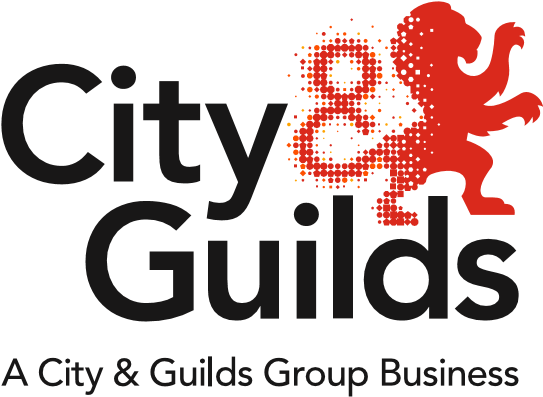 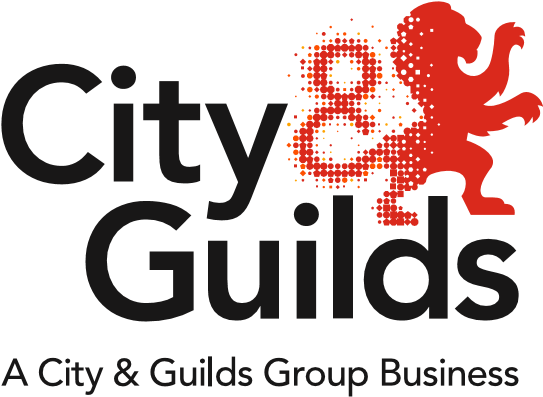 All about Building Services Issue 01 March 2018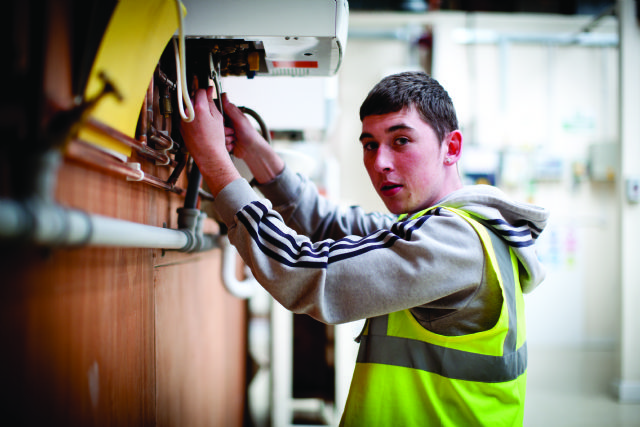 A newsletter from City & Guilds on professional and technical educational updates in Building Services for all nations.In this issue:Qualification extensions and withdrawalsNew qualifications New enhanced SmartScreen package available Regional Network MeetingsWebinarsUpdate on government reform18th Edition implementationExtensions and WithdrawalsQualification extensions and withdrawalsThis link lists recent decisions on the future availability of qualifications scheduled to end in the near future. The list can be filtered by sub sector and industry, qualification title or qualification number.https://www.cityandguilds.com/qualifications-and-apprenticeships#fil=uk(Please click on the right hand side) Qualifications decisionsNew qualificationsTechnical Qualifications approved for delivery 8202 Technical qualification - https://www.cityandguilds.com/qualifications-and-apprenticeships/building-services-industry/electrical-installation/8202-technicals-in-building-services-engineering#tab=information UCAS PointsCity & Guilds Technical QualificationsFor further information visit: https://www.cityandguilds.com/techbac/technical-qualifications#quals  New Learning Support MaterialsNew enhanced SmartScreen package availableScientific principles enhanced SmartScreen - https://www.cityandguilds.com/qualifications-and-apprenticeships/building-services-industry/scientific-principles Regional Network MeetingsWith education changing at a rapid pace, City & Guilds Technical Advisors are keen to keep everyone up to date.All our dates for networks across all areas can be found on the below link. This is constantly updated so worth having a look at various intervals to make the most of the network meetings.
 
https://www.eventbrite.co.uk/o/city-amp-guilds-12252766151
 
Some more recently advertised.(note some include electrical some specific to plumbing and gas)
Northern Ireland 10th April plumbing gas electrical and PMO (property maintenance operative)
 https://www.eventbrite.co.uk/e/bse-regional-network-plumbing-electrical-etc-northern-ireland-tickets-42491226402
 
Swindon 20th April- Plumbing. Gas and PMO
 http://www.twitter.com/home?status=I+am+attending+https://www.eventbrite.co.uk/e/plumbing-gas-and-property-maintenance-centre-network-swindon-college-tickets-43426184888?ref=estw
 
Durham 25th April plumbing gas electrical and PMO
 https://www.eventbrite.co.uk/e/bse-regional-network-plumbing-electrical-etc-new-college-durham-tickets-40035402968
 
Riverside college 27th April-plumbing gas electrical and PMO
 https://www.eventbrite.co.uk/e/bse-regional-network-plumbing-electrical-etc-riverside-college-nw-tickets-41335157569
  
London 11th May- Plumbing Gas and PMO
 https://www.eventbrite.co.uk/e/bse-plumbing-gas-and-property-maintenance-centre-network-london-tickets-43426304245
 
Hertfordshire 22nd May Plumbing Gas and PMO
 https://www.eventbrite.co.uk/e/bse-plumbing-gas-and-property-maintenance-centre-network-west-hertfordshire-college-tickets-42492788073
 
Castleford 29th May-plumbing gas electrical and PMO
 https://www.eventbrite.co.uk/e/bse-regional-network-plumbing-electrical-etc-castleford-yorkshire-tickets-41813508329
 
Walsall 31st May-plumbing gas electrical and PMO
 https://www.eventbrite.co.uk/e/bse-regional-network-plumbing-electrical-etc-midlands-tickets-40034849312
 
Hopwood Hall 5th June plumbing gas electrical and PMO
 https://www.eventbrite.co.uk/e/bse-regional-network-plumbing-electrical-etc-hopwood-hall-manchester-area-tickets-41814044934
 
29th June Taunton plumbing gas electrical and PMO
 https://www.eventbrite.co.uk/e/bse-regional-network-plumbing-electrical-etc-bridgwater-and-taunton-college-tickets-42908286841
 WebinarsPrevious webinars • 2391 webinar - https://www.youtube.com/watch?v=wAb-UQUPSkE• 2365 webinar - https://www.youtube.com/watch?v=OlTMzF3vNL4&feature=youtu.be • PMO webinar - https://www.youtube.com/watch?v=PgL7-CVm194 • Gas IQA - https://www.youtube.com/watch?v=y0rx7PEX2p0 Update on government reformsTrailblazer Apprenticeship standards – EnglandIt is anticipated that several trailblazer standards for core construction trades in England will be approved by the Institute for Apprenticeships (IfA) over the next couple of months. Once approved IfA will confirm the end dates for the SASE frameworks, but with a period of time where they will be running in parallel with the new Apprenticeship standards.To check the status of standards currently in development, please visit the government website: https://www.instituteforapprenticeships.org/apprenticeship-standards/Post-16 Skills Plan consultation - EnglandPublic consultation on the new “T-level” reforms opened on 30th November 2017 and closes on 8th February 2018. After this point we should start to see some further defined design principals of T-levels starting to emerge. You can take part in the consultation here: https://www.gov.uk/government/consultations/implementation-of-t-level-programmes 18th Edition IET Wiring Regulations 2018 FAQsWhen will the 18th Edition of BS 7671 be published?The publication date is on target for 1st July 2018. The cover colour will be Blue.What about my yellow copy of BS 7671:2008(2015); when does that expire? Both the new 18th Edition (Blue) and the old 17th Edition (Yellow) will be current documents until January 2019 where the 18th Edition (Blue) will be the only current version permitted when designing, erecting and inspecting and testing electrical installations.What will happen to 2382?From 1st July 2018, 2382-18 will be live which will be a 60 item, 2-hour on-line assessment aligned to the new 18th Edition (Blue).The current 2382-15 will continue to run until 31st December 2018.Will there be a shorter update 2382?No! An agreement was made between all awarding organisations and the JIB that all those sitting an exam based on BS 7671 should be able to understand all parts, not just changes.That doesn’t mean that centres can’t deliver an update only course (1 day). Centres can deliver update courses to those with 2382-15 on the changes only but the examination will be a full 60 item test. What about other open book short-course exams such as 2391?There will be no noticeable changes to 2391-50, 51 and 52. We will ensure that all questions are BS 7671 neutral meaning that any exam taken between July 2018 and January 2019 will be in line with both the 17th Edition (yellow) and the 18th Edition (Blue) until 1st January 2019 where the 18th Edition (Blue) will be the only permitted material. This also applies to any update to Guidance Note 3 and the IET On-site Guide. We are expecting that these updated publications will be available during July 2018.Other qualifications that are affected by the changes and will be version neutral between July 2018 and January 2019 include: -Open book- 2393, 2396, 2397, 2919Closed Book- 23922377 will not undergo any changes at present and will remain aligned to the current IET Code of Practice for the In-service Inspection and Testing of Electrical Equipment.What other publications are changing?The IET are in the process of updating all Guidance Notes 1-8, The On-site Guide and The Electricians Guide to the Building Regulations. It is expected that all of these publications will be published by the end of July 2018. In addition, the City & Guilds textbooks are expected to be updated and available from September 2018.What will happen to centre marked assessments?From 1st July 2018, all centre marked assessments will contain dual mark schemes. This means that any question which may contain different answers due to the updated 18th Edition, both suitable answers will be provided on the mark scheme. Centres will mark according to the version of BS 7671 being used by the candidate. These dual mark schemes will remain effective until the end of the academic year 2019.What about on-line assessments within 2365, 5357 or 2357?The table below shows how all evolve tests will be impacted by the changes to BS 7671: -What about on-line assessments within 2365, 5357 or 2357?The table below shows how all evolve tests will be impacted by the changes to BS 7671: -Tell us what you thinkAll about Building Services is a newsletter that brings together all of the key developments from City & Guilds relevant to Construction skills learning across England, Scotland Northern Ireland and Wales. It contains updates on the range of teaching and learning resources we offer, plus relevant public policy or other information we think you might be interested in.Each edition is numbered, so we can refer back to previous issues or tell you when information has been superseded. If there’s anything else you’d particularly like us to cover or explain more fully in future issues of All About, please feel free to drop us a line to buildingservices@cityandguilds.com  For specific queries and enquiries please contact our dedicated customer support team: PDCustomerSupport@cityandguilds.com Thank you for your continued support.Every effort has been made to ensure that the information contained in this publication is true and correct at time of going to press. However, City & Guilds’ products and services are subject to continuous development and improvement and the right is reserved to change products and services from time to time. City & Guilds cannot accept responsibility for any loss or damage arising from the use of information in this publication.© 2018. The City and Guilds of London Institute. All rights reserved. City & Guilds is a trademark of The City and Guilds of London Institute, a charity established to promote education and training registered in England & Wales (312832) and Scotland (SC039576).GradeLevel 3 Advanced
Technical Certificate 
(360)Level 3 Advanced Technical Diploma 
(450)Level 3 Advanced Technical Diploma 
(540) Level 3 Advanced Extended Technical Diploma
 (720) Level 3 Advanced Technical Extended Diploma (1080)Distinction* 56 5684112168Distinction 48 487296144Merit 32 32486496Pass 16 162432482365-601Not impacted by BS 76712365-602Not impacted by BS 76712365-203Questions will be version neutral until August 2019From September 2019, only 18th Edition version of On-site Guide permitted2365-301Not impacted by BS 76712365-623Questions will be version neutral until August 2019Questions will relate to 18th only from September 20192365-624Questions will be version neutral until August 2019Questions will relate to 18th only from September 20192365-625Questions will be version neutral until August 2019Questions will relate to 18th only from September 20195357-001Not impacted by BS 76715357-003Not impacted by BS 76715357-004Questions will be version neutral until August 2019Questions will relate to 18th only from September 20195357-005Not impacted by BS 76715357-012Questions will be version neutral until August 2019Questions will relate to 18th only from September 20195357-014Questions will be version neutral until August 2019Questions will relate to 18th only from September 20195357-016No change to this current assessment versioned to the 17th Edition. (yellow) It will be unavailable after August 2019.A new unit number (018?) will be an assessment to the 18th Edition of BS 7671 (Blue) from 1st July 20182357-102Not impacted by BS 76712357-305Questions will be version neutral until August 2019Questions will relate to 18th only from September 20192357-006No change to this current assessment versioned to the 17th Edition. (yellow) It will be unavailable after August 2019.A new assessment number (007?) will be an assessment to the 18th Edition of BS 7671 (Blue) from 1st July 20182357-107Questions will be version neutral until August 2019Questions will relate to 18th only from September 20192357-309Not impacted by BS 76718202-022018 Assessments to 17th Edition (yellow)2019 assessments to the 18th Edition (blue)8202-032018 Assessments to 17th Edition (yellow)2019 assessments to the 18th Edition (blue)